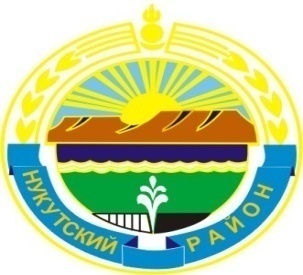 МУНИЦИПАЛЬНОЕ  ОБРАЗОВАНИЕ «НУКУТСКИЙ  РАЙОН»АДМИНИСТРАЦИЯМУНИЦИПАЛЬНОГО ОБРАЗОВАНИЯ «НУКУТСКИЙ РАЙОН»ПОСТАНОВЛЕНИЕот  28 марта 2018 года		              № 109	                              п. НовонукутскийО введении дополнительной штатной единицы в муниципальных образовательных учреждениях             В целях обеспечения соблюдения требований охраны труда, во исполнение ст.217 Трудового кодекса Российской Федерации, протокола № 1 от 21.02.2018 года Межведомственной комиссии по охране труда МО «Нукутский район», АдминистрацияПОСТАНОВЛЯЕТ:Ввести с 01 апреля 2018 года штатную единицу по должности специалист по охране труда в следующих муниципальных образовательных учреждениях:- МБОУ Новонукутская СОШ – 1 шт.ед.;- МБДОУ Новонукутский детский сад № 6 – 1 шт.ед.Опубликовать настоящее постановление в печатном издании «Официальный курьер» и разместить на официальных сайтах муниципального образования «Нукутский район» и МКУ «Центр образования Нукутского района».Контроль за исполнением настоящего постановления возложить на заместителя мэра муниципального образования «Нукутский район» по социальным вопросам М.П. Хойлову.Мэр                                                                            С.Г. Гомбоев